Инструкция по копированию тех. картВведениеДанный функционал был разработан в связи с необходимостью в модуле «БРС» осуществлять копирование тех. карт на другие семестры и учебные года. Реализация касается только тех. карт с ПОЛНОСТЬЮ совпадающей нагрузкой в соответствии с рабочими планами групп и заявками на учебную нагрузку.Настройки параметров копированияДля того чтобы выбрать исходную тех. карту необходимо выбрать пункт меню «БРС» → «Копирование тех. карты» (Рисунок 1)В левой части устанавливаем параметры учебного года, семестра и курса для выбора исходной тех. карты, в правой – для выбора целевой тех карты или тех. картВнимание! В списке отображаются, только те дисциплины, тех. карты на которые согласованы.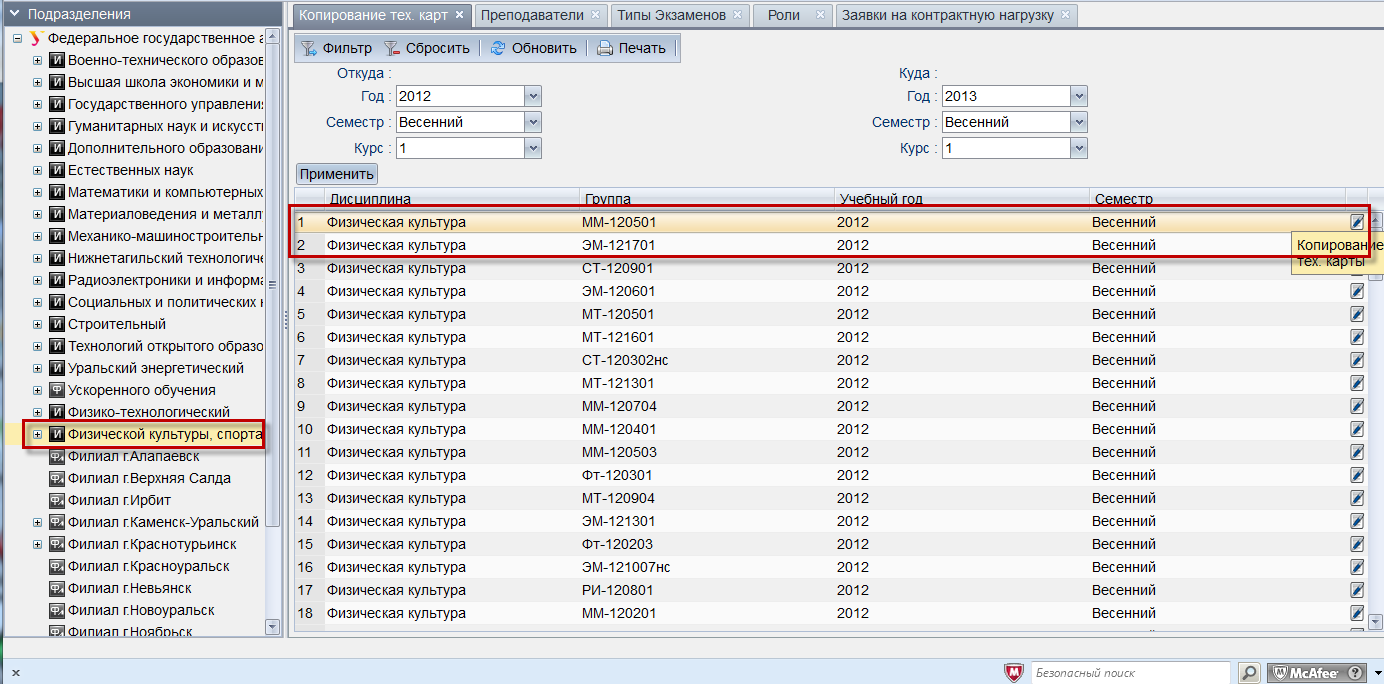 Рисунок 1. Форма «Копирование тех.карты»Нажимаем на копку редактирования в конце строки (Рисунок 1). Открывается форма выбора целевых тех. карт (Рисунок 2)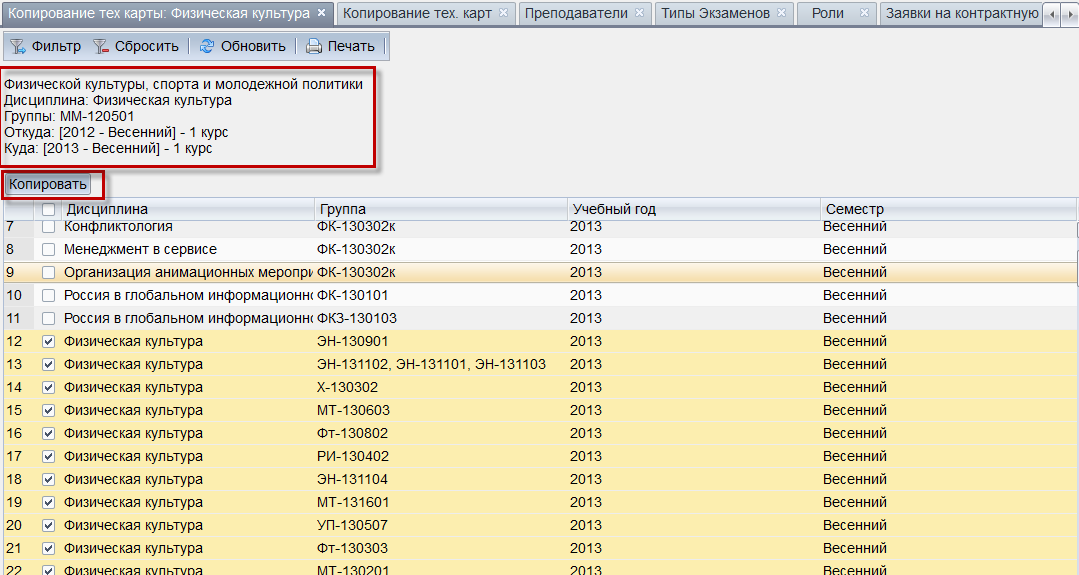 Рисунок 2. Выбор целевой тех. карты (тех. карт)В верху отображаются параметры исходной тех. карты (Рисунок 2) выбранные на предыдущей форме (Рисунок 1). В таблице отображаются только несогласованные тех. карты, для которых может быть осуществлено копирование исходной тех. картыВ колонке с «флагами» необходимо выбрать одну или несколько тех. карт, которые Вы хотите выбрать как целевые (Рисунок 2) и нажать кнопку «Копировать»Диагностические сообщенияПри выполнении процесса копирования откроется окно «Сообщение» (Рисунок 3) содержащее информацию об успешном копировании информации.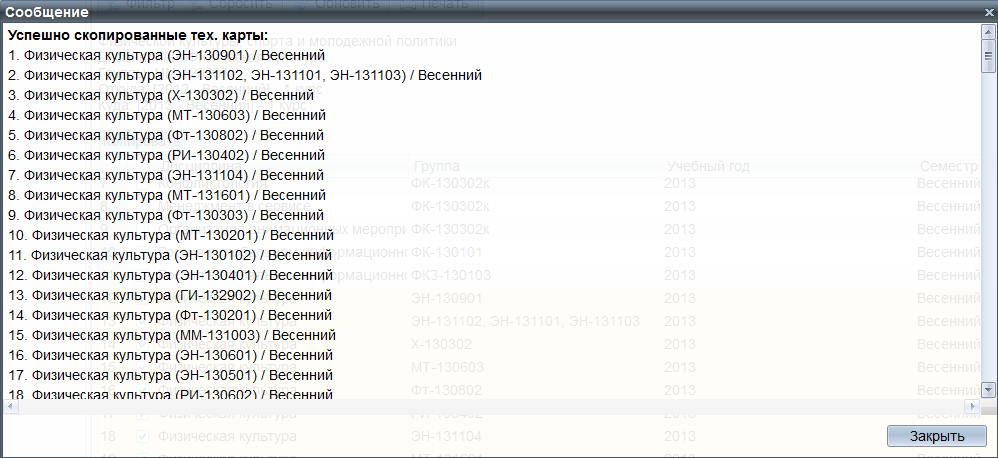 Рисунок 3. Окно «Сообщение». Список скопированных тех. картЕсли кол-во контрольных мероприятий, часы аудиторных занятий иди другие параметры рабочего плана не соответствуют выбранной исходной тех. карте, то информация скопирована не будет. Рисунок 4 демонстрирует примеры таких расхождений.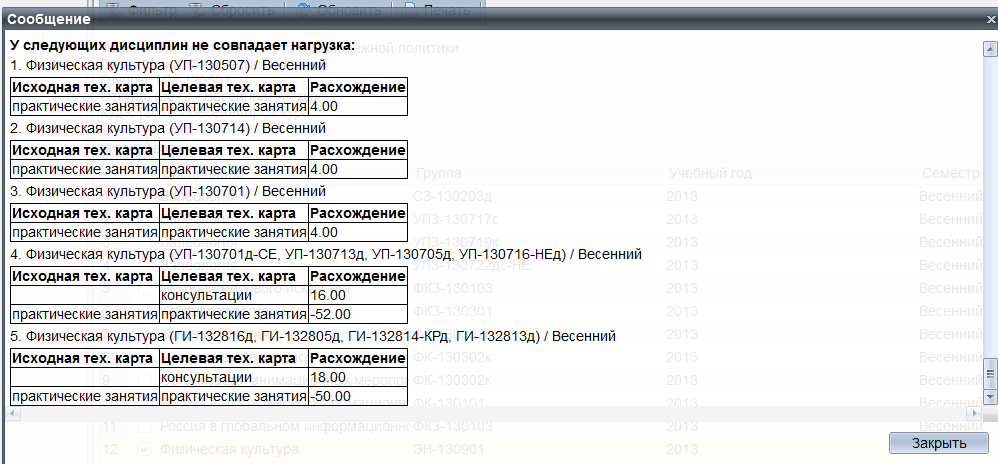 Рисунок 4. Окно «Сообщения». Список тех. карт, которые не были скопированы.